Лабораторная работа № 9Строение цветкаЦель работы: Изучить особенности строения цветкаОборудование. Живые цветки комнатных растений, лупаХод работы:(на 1-8 баллов)Рассмотрите предложенные вам цветки растений: вишни обыкновенной, сурепки обыкновенной, дурмана обыкновенного (дополнительная информация в учебнике на стр. 173, 167, 176). Заполните таблицу.Вывод: Цветки у различных растений отличаются по …., но общий план строения …., присутствуют обязательные части цветка…Зарисуйте цветок и подпишите его части:Рис.1 Строение цветка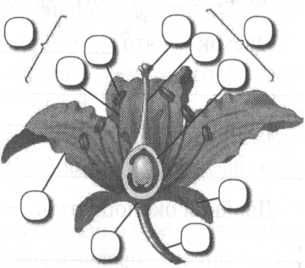 Вывод: Что такое цветок? Какую роль играют цветки в жизни растений?(на 9-10 баллов)Окраска цветков у сухопутных и водных растений весьма баллов разнообразна. Натуралисты давно заметили, что растения, цветущие вечером или ночью, чаще всего имеют венчик цветка белого цвета. Как вы объясните это явление?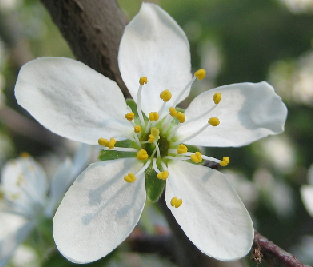 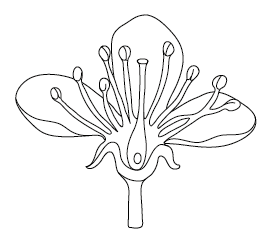 Рис 1. Строение цветка вишни обыкновенной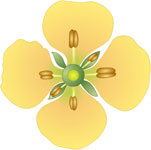 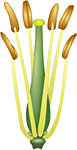 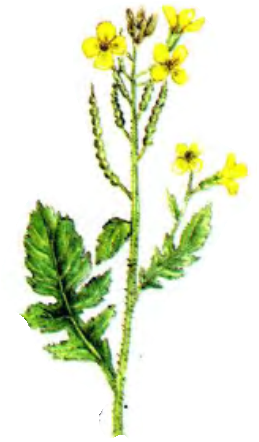 Рис.2 строение цветка сурепки обыкновенной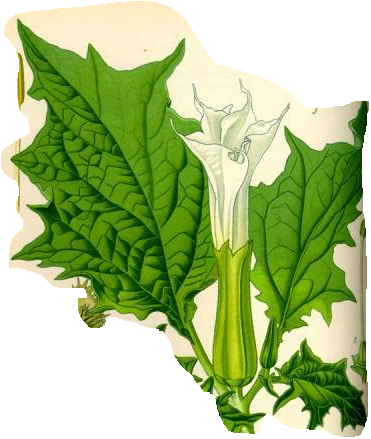 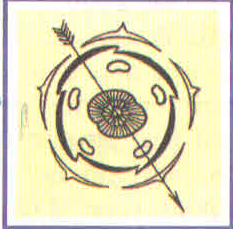 Рис.3. Цветок дурмана обыкновенногоЧасти цветкавишня обыкновеннаяСурепка обыкновеннаяДурман обыкновенныйОколоцветник (двойной –простой)Лепестки (цвет, свободные – сросшиеся)Чашелистики (цвет, свободные или сросшиеся)Тычинки (количество)Пестик (количество, его строение)Цветоножка (+ или -)Цветоложе (+ или-)Вид цветка по количеству осей симметрииВид цветка по полу